GEN-1225 (120V-2500W-15.1kW-60Hz-16yr)Geneforce Emergency Power SystemProduct Features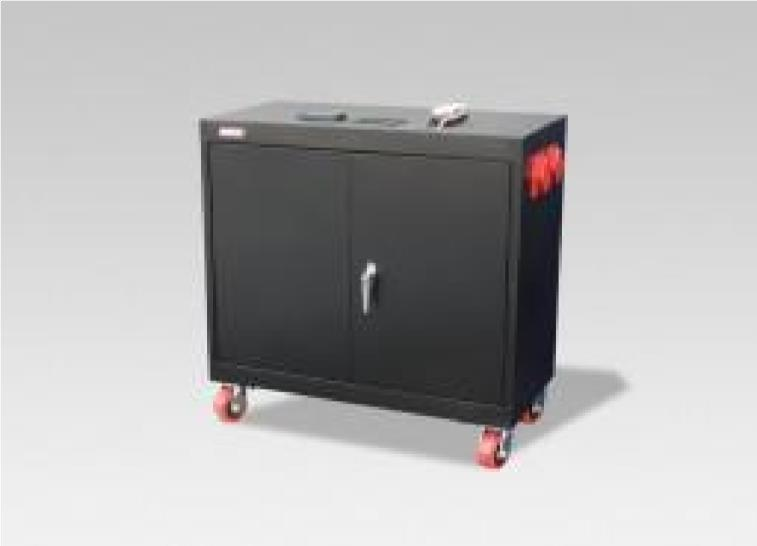 Silent operation. Safe for indoors. No gas or emissions.No Installation; No Maintenance; No Permits requiredArrives fully charged. Automatic & one-touch start.Multi-colored LED displays state of charge, AC input, DC volts and DC amperage, etc... Overheat Temperature Sensor & Automatic Shutdown feature.Built-in voltage regulation system for sensitive electronics.Built-in (120V/30A) Automatic Transfer Switch.Built-in 30A solar charge controller for charging with solar panels.Electrical Specifications   GEN-1225 (120V)                          Output power (continuous)2,500 W                                 Surge power (AC amps)7,500 W (62.5A)               Output frequency regulation60 Hz                                        Voltage regulation120 V +/-5% true RMS          Output wave formModified Sine Wave             Service life12-16 years                                      Stored battery reserves15.1 kW (15,120 Watts)AC input 1One (30A/125V) NEMA L5-30P input plug with 8 ft. cordAC output 1Four (20A/125V) NEMA 5-20R isolated ground receptaclesAC output 2One (30A/125V) NEMA L5-30R female receptacleAutomatic transfer switch30A (Transfer time 0.8 milliseconds)Charge rate 130 A DCAC input voltage range90 - 130 VACCharger control3-stage (Bulk, Acceptance, Float)Solar Charge Controller30A/12V (~360 W per hour/sunlight) *(60A/12V-24V) optionalGeneral SpecificationsOptimal operating temperature range32°F – 104°F (0°C – 40°C) *derated below 0°C and above 40°CMonitorLED Display (reads V, DC amps, Power Share, etc.)Product Dimensions (H x D x W) and weight(36" x 18 x 36") & (1025 Lbs.) 466 kg.Shipping Dimensions (H x W x L) and weightStandard Pallet 42” x 36” x 48” (1100 lbs.) 500 kg.ConstructionStrong Steel, Four Casters, Color-BlackWarranty 30-month warranty on components; up to 4-years on batteriesPart NumberGEN-1225-120-2500-16Regulatory Approvals & ProtectionSafety - UL ListingComponents UL & cUL listed to 458 Standards and CSA C22.2 No. 107.1/107.2 standardsVoltage RegulationOver voltage and under voltage protectionTemperatureOver-temperature protectionOutputOverload ProtectionElectricalShort circuit protectionPrice$10,979 Geneforce Incorporated www.geneforcepower.com      Tel: (305)215-5443       email: sales@geneforcepower.comGeneforce Incorporated www.geneforcepower.com      Tel: (305)215-5443       email: sales@geneforcepower.com